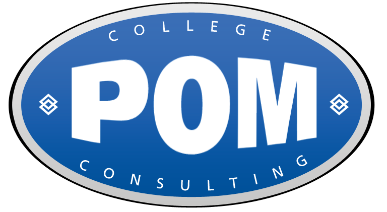 POM Gold PackageFinancial Aid Data Gathering and Completion FAFSA Completion and SubmissionCSS Profile Completion and SubmissionGuidance and support throughout the Financial Aid processConfirm the Accuracy of the Student Aid Report (SAR)Make any necessary Adjustments to FAFSAComplete any Additional Forms Required by the Individual Schools – if applicableProfessional evaluation of your Award Letters to make sure the Offers are FAIRAid Maximization (Evaluate Award Letters, Appeal/Negotiate when award is not best case)Loan Manual and GuidancePaying for College-College Funding StrategiesCalculated Expected Family Contribution (EFC)Provide Planning Recommendations on how to Reduce EFCProvide Affordability Assessment for the Schools of your Choice and Recommend Additional schools to be ConsideredAnalyze your Financial SituationMake Recommendations to pay your EFC on a tax-favored basisProvide Complete Financial Overview on College, Taxes, Cash Flow, Retirement and develop a Plan to Improve Each AreaMyTuitionScoreA Unique and and Comprehensive Preparation Tool for Families with Children in the College Planning Phase. My Tuition Score Takes the Overwhelming and Extraneous Amounts of Information and Narrows it Down to the Most Critical Aspects of College Spending Specific to their Family. There is No Other College Preparation Tool on the Market That Merges Financial Methodology with Educational Guidance in the Way That MyTuitionScore Does. The MyTuitionScore Report Will Include Crucial Information Such As:Your Students Expected Family Contribution (EFC)The Money Needed At The Time College Will BeginThe Total Gross Cost of the Selected School Up to 9 Suggestions for CollegesOur Proprietary College Loan ManualA Full Scholarship OverviewFinancial Aid VideoPEACE OF MIND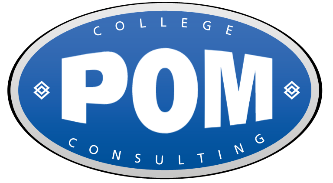 Please accept our application for membership in your POM Diamond PackagePOM Gold Package:  $*I understand there is an optional renewal of $349 starting in year one of college for continued filing of all financial aid paperwork and POM membership benefits. ___________________________________                                      _____________________Client Signature 							DateCheck                                                           _______ I am paying my membership with a checkCharge My Credit Card                               ________ $Credit Card Information				___________                   _________________________________Credit Card Number					   Type of Card (VISA, MC, AE, Discover)		_______	               					________Expiration Date			  			CVV (Security Code)					_________________	  Name as it appears on credit card___________________________	________________________________________________Complete Billing Address associated with credit card				_______________________	               _______________________Client E-Mail address to receive Credit Card Charge Confirmation		 Phone Number